Тема Умножение величины на число и числа на величинуУмножение величины на число и числа на величинуЦель темыпоказать, что умножить число на величину означает умножить данную величину на данное число; учить выполнять умножение величины на число и числа на величину; формировать умение решать задачи на нахождение времени; измерять длину данных отрезков и выполнять кратное сравнение полученных длин; записывать умножение числа на величину в виде суммы; закреплять умение выбирать из данных произведений выражение, которое является решением задачи.показать, что умножить число на величину означает умножить данную величину на данное число; учить выполнять умножение величины на число и числа на величину; формировать умение решать задачи на нахождение времени; измерять длину данных отрезков и выполнять кратное сравнение полученных длин; записывать умножение числа на величину в виде суммы; закреплять умение выбирать из данных произведений выражение, которое является решением задачи.Планируемый результатПредметные умения.УУДПланируемый результатУметь умножать величину на число и число на величину, решать задачи на нахождение времени; измерять длину данных отрезков и выполнять кратное сравнение полученных длин; записывать умножение числа на величину в виде суммы.Личностные: осознание математических составляющих окружающего мира.Регулятивные: освоение способов умножения величины на число и числа на величину; способов составления краткой записи к задачам, установления взаимосвязи между данным и искомым.Познавательные: осмысление алгоритма работы с величинами.Коммуникативные:  умение отвечать на поставленный вопрос, формировать умения работать в парах и малых группах.Межпредметные связиРусский язык, окружающий мир, литературное чтение.Русский язык, окружающий мир, литературное чтение.Ресурсы Учебник А.Л.Чекин «Математика»2 часть. Рабочая тетрадь №2. Электронное методическое пособие.Учебник А.Л.Чекин «Математика»2 часть. Рабочая тетрадь №2. Электронное методическое пособие.УУДЛичностные УУДСамоопределение(мотивация учения, формирование основ гражданственной идентичности личности). Смыслообразование («Какое значение имеет для меня учение», и уметь находить ответ на него). Нравственно-этического оценивания (оценивание усваиваемого содержания, исходя из социальных и личностных ценностей, обеспечивающее личностный моральный выбор).Познавательные УУДОбщеучебные:  формулирование познавательной цели; поиск и выделение необходимой информации; знаково-символические; моделирование. Логические: анализ; синтез; выбор оснований и критериев для сравнения; установление причинно-следственных связей; построение логической цепи рассуждений; доказательство; выдвижение гипотез и их обоснование. Действия постановки и решения проблем: формулирование проблемы; самостоятельное создание способов решения творческого и поискового характера.Коммуникативные УУДПланирование (определение цели); постановка вопросов (инициативное сотрудничество в поиске и сборе информации); разрешение конфликтов (выявление, идентификация проблемы, поиск и оценка альтернативных способов разрешения конфликта); управление поведением партнёра точностью выражать свои мысли.Регулятивные УУДЦелеполагание: постановка учебной задачи. Планирование: составление плана и последовательности действий. Прогнозирование. Контроль. Оценка. Волевая саморегуляция.Личностные УУДСамоопределение(мотивация учения, формирование основ гражданственной идентичности личности). Смыслообразование («Какое значение имеет для меня учение», и уметь находить ответ на него). Нравственно-этического оценивания (оценивание усваиваемого содержания, исходя из социальных и личностных ценностей, обеспечивающее личностный моральный выбор).Познавательные УУДОбщеучебные:  формулирование познавательной цели; поиск и выделение необходимой информации; знаково-символические; моделирование. Логические: анализ; синтез; выбор оснований и критериев для сравнения; установление причинно-следственных связей; построение логической цепи рассуждений; доказательство; выдвижение гипотез и их обоснование. Действия постановки и решения проблем: формулирование проблемы; самостоятельное создание способов решения творческого и поискового характера.Коммуникативные УУДПланирование (определение цели); постановка вопросов (инициативное сотрудничество в поиске и сборе информации); разрешение конфликтов (выявление, идентификация проблемы, поиск и оценка альтернативных способов разрешения конфликта); управление поведением партнёра точностью выражать свои мысли.Регулятивные УУДЦелеполагание: постановка учебной задачи. Планирование: составление плана и последовательности действий. Прогнозирование. Контроль. Оценка. Волевая саморегуляция.Технология проведенияОбучающие и развивающие задания каждого этапаДиагностирующие задания или вопрос каждого этапаI этап.Организационный момент.Цель – мотивировать учащихся к работе.Мы пришли сюда учитьсяНе лениться, а трудиться.Работаем старательно,Слушаем внимательно.                      Коммуникативные УУД- Почему на уроке нужно быть внимательным?Личностные УУД.II этапПроверка домашнего задания.- Поднимите руки те, у кого есть вопросы по домашнему заданию.- Проверим домашнюю работу.Познавательные УУД, III этап. Актуализация знаний, устный счетЦель – развивать вычислительные навыки, мышление.IV  этапРабота по теме урокаЦель - учить выполнять умножение величины на число и числа на величинуЦель – выявить уровень знаний учащихся по пройденной теме.V этап.  Итог урока. Цель – обобщить и  закрепить полученные знания.Домашнее заданиеУстно. Решаем по цепочке (каждый ученик по одному примеру).Слайд(1) с заданиями:         Познавательные УУД1. Восстановите цепочку вычислений: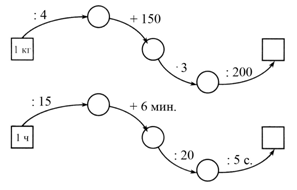 2. Слева от знака равенства поставьте между цифрами знаки вычитания так, чтобы получилось верное равенство:1) 3 4 5 6 7 = 16	2) 9 8 7 6 5 = 173) 5 6 7 8 9 = 550	4) 7 6 5 4 3 = 283. Прочитайте условие. В двух бочках было 60 л воды. Когда из одной бочки взяли 12 л, то воды в бочках осталось поровну. Поставьте вопрос и решите задачу.Работа по учебнику.            Познавательные УУД,  РегулятивныеУУД№71 –записать произведения в виде суммы.№72 – даны величины-во сколько раз увеличится каждая из данных величин, если её умножить на число3?-увеличьте каждую из данных величин в 3 раза.Увеличьте каждую из данных величин в 5 раз.№73 – работа по задаче.№74    -прочитать, подумать, поделиться друг с другом.  Познавательные УУД,  №75 – отвечаем на вопросы       Познавательные УУД.                                                                   №76 – записать произведения в виде суммы Познавательные УУД,  - №77 – устно.Работа в печатных тетрадях для самостоятельных работ.№№        – решить задачу.    (с последующей проверкой). Познавательные УУД,  РегулятивныеУУД, Коммуникативные УУД.Самостоятельная работа.                - Оценки за урок будут по результатам самостоятельной работы.- Чему вы должны были научиться на уроке? Научились?- Полученные знания как вам может пригодиться в жизни? Личностные УУДА теперь классу расскажите по схеме:                             знаю        Я              запомнил                         смог- Молодцы! Спасибо за урок!-Д/З Каждый ученик вычисляет и говорит ответ.Познавательные УУД, Регулятивные УУДПознавательные УУД, Регулятивные УУД- Ответьте на вопросы в паре. (Структура  Relly Robin)(Ученики сидят в группах по четыре человека за одним столом.)- Подумайте 20 секунд, поделитесь ответами друг с другом. Начинает тот, у которого день рождение раньше.  КоммуникативныеУУД Познавательные УУД, Регулятивные УУД- Кто хочет поделиться ответом?- Поменяйтесь тетрадями с партнёрами по лицу и проверьте работу друг друга, сверьте записи.Коммуникативные УУД, Познавательные УУД, Регулятивные УУД.